V E R K S A M H E T S B E R Ä T T E L S E    2 0 1 8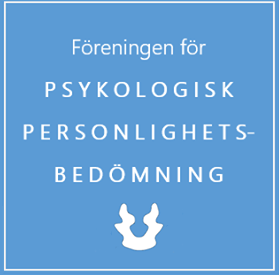 Kära medlemmarVid det förra årsmötet gjordes några förändringar för att möta förändringar i omvärlden under de senaste 20 åren. Vi har sett behovet av att tydligare förklara vad vi gör, och försöka nå ut med detta, inte minst för att nå unga psykologer där de som arbetar nära utbildningarna uppfattar att intresset är stort. Intresset hos arbetsgivarna är å andra sidan litet och det är den verkligheten som föreningen har försökt förhålla sig till extra mycket under 2018. Föreningens namnbyte handlar om att tydligare visa att vårt arbete idag inte bara handlar om vissa performancebaserade, eller projektiva, metoder utan hela fältet personlighetsbedömning med fokus också på metodik. Vi ser ju att den kliniska psykologin idag är hårt styrd mot psykiatrisk diagnostik och evidensbaserade metoder. Väldigt lite uppmärksamhet ges den evidens som finns för behovet att matcha person och psykoterapi/psykologisk behandling för ett positivt utfall. Att ta ställning till inte bara Vilken diagnos har personen? utan också Vilken person har diagnosen? Det berör direkt psykologers specialitet inom individuell psykologutredning, bedömning och behandlingsplanering baserat på individens speciella behov och förutsättningar. Namnbytet symboliserar, och är ett led i, vårt arbete för att driva hela fältet psykologisk personlighetsbedömning inklusive performancemetoder som rorschachmetoden. Utan grund i den metodiken blir performancemetoder svåra att förstå. Och medan det är självklart för oss som arbetar med performancetester att de ingår i ett testbatteri där triangulering av olika typer av testresultat är det som kan ge oss dynamiskt djup i bedömnignen, är detta något som måste förklaras idag, när de direkta testresultaten ofta ses som den färdiga bedömningen. Vårt andra fokus under året är att försöka nå ut med våra kunskaper. Utöver Cilla Kallenbergs utbildning i Rorschachmetoden håller Cecilia Kallenberg och Ulrika Nygren nu också en specialistkurs i Eviensbaserad psykologisk utredningsmetodik. Vi kommer att delta på Psykologikonferensen den 29 mars på Clarion Hotel på Södermalm i Stockholm. Erik Hammaström och Andrea Rovira Torres kommer att dra fall som illustrerar hur performancetester bidragit på ett avgörande sätt. Malin Holm och Cilla Kallenberg ger först lite metodinramning. (Många har tyvärr inte möjlighet att gå på konferensen, men efteråt ses alla som vill på en After Work i närheten. Stay Tuned!)Vi försöker bredda vår närvaro på nätet eftersom väldigt mycket diskussioner, påverkansarbete och kunskapsutbyten idag sker via den plattformen, vad vi än tycker om det. Vi försöker skapa en stadig och ”värdig” närvaro med basen i en successivt allt mer heltäckande hemsida som skall göra allt ifrån besvara nyfiknas frågor, ge er underlag i diskussioner på er arbetsplats, ge exempel på viktig och uppdaterad forskning och öka möjligheterna till utbyte med varandra också lokalt, förutom att lyfta rorschachmetoden, andra performancemetoder och beskriva metodiken personlighetsutredning. Till hemsidan är knuten en hemsida på FB som heter @personlighetsbedomning, som ffa vidarebefordrar artiklar på hemsidan till FB-mediet där många psykologer rör sig. Till sidan är det knutet en FB-grupp som heter psykologer@personlighetsbedomning och dit försöker vi locka även nyfikna. I en grupp kan också deltagarna själva posta inlägg och frågor så det skapar ett utrymme för samtal som initieras av andra än av oss i styrelsen. Dessutom har vi helt slutna metod-grupper dit medlemmar i föreningen som gått en utbildning i någon av metoderna wartegg eller rorschach är välkomna för att diskutera helt metod-specifika frågor. Dessa är helt osynliga för andra.Allt det ovan beskrivna är i olika stadier av utveckling och ambitionsnivån har varit högre än arbetstakten, delvis beroende flera i styrelsen fått privata situationer som gjort det svårt för dem att delta som planerat. Det här är dock fora som ni som medlemmar också är välkomna att bidra till och vars tillväxt kommer att påverkas av ert deltagande. Tyvärr ser ser sig Ragnar och Lena tvingade att avluta sina styrelseuppdrag i förtid och vi kommer att välja nya styrelsemedlemmar på årsmötet. Ett bakslag är att warteggkursen förlorat sin ackreditering. Studierektor skriver bland annat: Vi vill inte helt avfärda Wartegg-metodens potential men anser att den i dagsläget inte vilar på en så stabil kunskapsgrund att den bör läras ut som ett diagnostiskt verktyg, i synnerhet inte till specialistpsykologer utan särskilda fördjupade kunskaper i PPT (performancebaserde personlighetstest) och psykometriskt utvecklingsarbete och forskning. En warteggutbildning pågår just nu trots det och i Finland, där varannan psykolog 2012 uppgav att de använder wartegg, är intresset för det nya scoringsystemet CWS stort. Vi har påbörjat ett samtal med Psykologförbundet om hur specialistutbildningen kommit att få en dominerande påverkan i och med att psykologer i princip inte får några andra utbildningar beviljade. Det ställer mycket höga krav på Psykologförbundet att deras uttalade linje om att främja bredd bland psykologer, på ett tydligt sätt återspeglas i utbudet av specialistkurser. Just nu ser vi mycket stora förbättringsområden i mot vilken bakgrund kurser ackrediteras och hur transparens, bredd, kvalitet och neutralitet säkerställs. Cecilia Kallenberg och Malin Holm för dock pågående och konstruktiva samtal med förbundsordförande Anders Wahlberg och kommer att berätta lite mer om dessa på årsmötet. Välkomna dit! Med vänlig hälsningStyrelsen genom Malin Holm, ordförande